Aula sobre identidadeDescrição do produto gerado : A atividade foi desenvolvida com alunos do 1º ano da Escola Alcides Marques e tinha como intenção proporcionar aos alunos a reflexão sobre quem eles são, como eles se veem junto aos outros, como eles veem os colegas, compreendendo a importância de serem eles mesmos, independente do que esteja  a sua volta. A prática possibilitou aos alunos confeccionaram “crachás personalizados”, para utilizarem em sala de aula.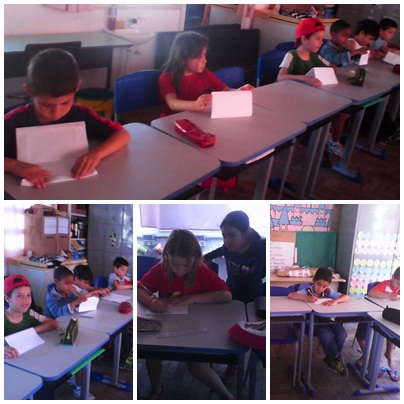 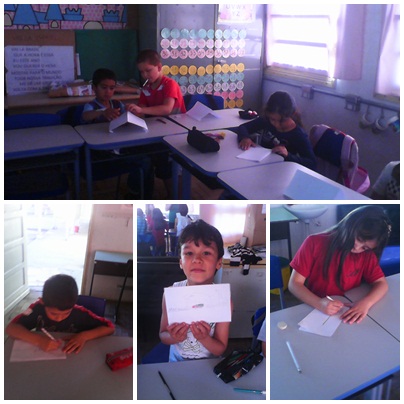 